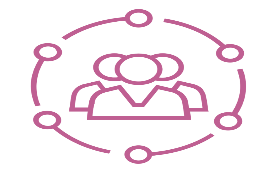 COMMUNITY OF PRACTITIONERS 
COUNTERING FIREARMS TRAFFICKING AND RELATED CRIMESRegistration and Subscription 		DescriptionThe Community of Practitioners is an informal group of criminal justice practitioners countering illicit firearms trafficking, related crimes and terrorism. The initiative is aimed at promoting better interaction among the different communities and fostering regional and interregional cooperation to counter trafficking in firearms and its links to other forms of organized crime and serious crimes, including terrorism, through the regular exchange of information, case-based experiences and good practices among criminal justice, law enforcement and firearms control practitioners.Building on the work of UNODC's Global Firearms Programme, the Community of Practitioners provides a space for criminal justice and firearms control practitioners from different countries and institutions to meet, share practical insights and good practices, build their capacity and strengthen regional and cross-regional cooperation in firearms trafficking investigations, as well as on related prevention, detection and prosecutorial aspects.Membership to the Community of Practitioners is voluntary and free of charge. It would enable you to receive regular updates on your field of expertise and become actively engaged in supporting and receiving support from other members.Contact PersonsMrs. Simonetta Grassi, Senior Crime Prevention and Criminal Justice Officer, Head of the UNODC Global Firearms Programme, simonetta.grassi@un.org)Please fill in and return the present form to: Mr. Max Menn, Administrator of the Community of Practitioners, max.menn@un.org with a copy to: gfp@un.org.Subscription	I would like to participate in the initiative. 	I would like to receive the Community of Practitioners periodic e-Newsletter.	I am available for providing peer-to-peer advice in my area of expertise in response to queries submitted by other members of the Community of Practitioners. *Indicates required field								On a voluntary basis:Personal DetailsPersonal DetailsPersonal DetailsTitleFirst Name(s)*Last Name(s)*Gender*Email address*Phone (incl. country prefix)Institution DetailsInstitution DetailsInstitution DetailsCountry*Name of institution*Position*AddressPhone (incl. country prefix)WebsitePrimary role in preventing and countering illicit firearms trafficking/area of expertiseAdditional roles in preventing and countering illicit firearms trafficking/areas of expertise  Customs/Border Control  Customs/Border Control  Firearms Control   Firearms Control   Law Enforcement  Law Enforcement  Licensing Authority  Licensing Authority  Prosecution  Prosecution  Other   Other Please provide a short description of your area of experience and/or your professional experiences